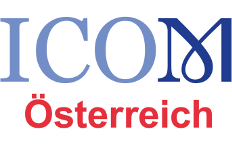 GESUCHzur Erlangung des ICOM-ÖSTERREICH QUALITÄTSSIEGELSfür Weiterbildungsangebote im MuseumsbereichKontaktdatenName der Institution AdresseTelefonName des Einreichenden E-Mail des Einreichenden WebsiteInformationen zum Aus-/ WeiterbildungsangebotName der Weiterbildungsangebotes Thema des WeiterbildungsangebotesInhaltliche Kurzbeschreibung des Weiterbildungsangebotes (max. 500 Zeichen)Website falls vorhanden Name der Kursleitung Kosten  Kursbeginn Dauer des Kurses Anzahl der Stunden (ECTS Punkte)Zulassungsvoraussetzungen  Aufnahmeverfahren  Aufnahmeprüfung Notendurchschnitt Matura Bachelor-Studium  Master-Studium Keine Sonstige: Art des Weiterbildungskurses  Seminarreihe Studium Fachrichtung innerhalb eines Studiums Aufbaustudium  Zertifikatskurs Sonstiges: Bezeichnung des AbschlussesQualität der Kursinhalte und der Vermittlung der InhalteGibt es ein Kursprogramm? Wenn ja, legen Sie es bitte bei.  ja           neinWieviel Prozent der Kursinhalte widmen sich museumsrelevanten Themen?  %Inwieweit haben die TeilnehmerInnen die Möglichkeit Erfahrungen aus der Museumspraxis zu sammeln? Ist ein Praktikum Teil Ihres Kursprogramms? Sind Exkursionen Teil des Kursprogramms?Welche aktuellen Themen im Museumsbereich werden in Ihrem Kurs behandelt? Wie oft wird das Kursprogramm geändert oder mit aktualisiert?Inwieweit werden die Ethischen Standards von ICOM den Kursteilnehmern vermittelt? Behandeln die Kursinhalte ein spezifisches Thema der Museumsarbeit, das nur selten weitervermittelt wird? Qualifikation der Lehrenden 	Werden Fachleute aus dem Museumsbereich als Vortragende in das Kursprogramm miteinbezogen? Wenn ja, nennen Sie uns bitte den Namen und die Institution des Vortragenden.Sind Sie oder waren Sie als KursleiterIn im Museumbereich tätig? Wenn ja, wie lange? Sind Sie in Internationalen oder Nationalen Komitees oder Organisationen im Museumsbereich tätig? Wenn ja , in welchen? Bitte fügen Sie Ihrer Einreichung einen Lebenslauf bei. Sind Kursleitung oder Vortragende in internationalen oder nationalen Komitees von ICOM tätig? Wenn ja, in welchen?Organisation des KursesFolgt der Aufbau des Kurses einem Kursprogramm? Werden die TeilnehmerInnen im Vorfeld über den Aufbau des Kurses informiert? Wird Ihnen ein Kursprogramm ausgehändigt?Welche Arbeitsunterlagen stehen den TeilnehmerInnen zur Verfügung? Gibt es ein Skriptum oder eine Literaturliste? Falls ja, nennen Sie uns die Arbeitsunterlagen? Liegt eine Evaluation eines bereits durchgeführten Kurses vor oder haben Sie vor eine durchzuführen? Für wen sind die durchgeführten Evaluierungen ersichtlich? Gibt es eine Befragung der KursteilnehmerInnen? Gibt es einen einsehbaren Jahres- oder Kursbericht? Wie oft werden Evaluierungen oder Qualitätskontrollen durchgeführt? Bitte legen Sie alle vorhandenen Evaluierungen des Kurses bei?Wie oft wurde der Kurs bereits abgehalten? Seit wann wird der Kurs angeboten? Gab es einen Wechsel der Vortragenden?Gibt es eine Ermäßigung für ICOM Österreich Mitglieder?  Und wenn ja, in welcher Form? Wären Sie in Zukunft bereit ein besonderes Angebot für ICOM Österreich Mitglieder zu machen? Qualität des Abschlusses (nicht relevant für Seminarreihen) Welche Berufsfelder sind nach Abschluss des Weiterbildungskurses für TeilnehmerInnen relevant?a. Ist eine Abschlussarbeit erforderlich um den Kurs abzuschließen?  ja                          nein       b. Wenn ja, handelt es sich um eine theoretische oder praktische Arbeit?  theoretisch         praktischWelche Ziele und Aufgaben hat die Bildungseinrichtung? Welchen Bildungsauftrag verfolgt sie?  Inwieweit ist Ihre Institution im Museumsbereich etabliert? Wurde Ihre Institution mit anderen Qualitätssiegeln ausgezeichnet oder akkreditiert?Erklärung
Ich beantrage die Prüfung des vorliegenden Gesuches. Ich erkläre, das Gesuch wahrheitsgemäß und realitätsnah ausgefüllt zu haben und habe zur Kenntnis genommen, dass das ICOM Österreich Qualitätssiegel für 5 Jahre gültig ist und bis zum Ablauf dieser Frist für den jeweiligen Kurs verwendet werden darf. Datum                                                                                         UnterschriftBeilagenDetailliertes Kursprogramm und KursausschreibungNamensliste und berufliche Lebensläufe der Leitung/ des LeitungsteamsName und Berufsbezeichnung der LehrpersonenEvaluierungen des Kurses (falls vorhanden)Zusätzliche Informationen zur Kursorganisation (nicht zwingend) 